DaltonFait par Zachary GilbertNom au complet : John Dalton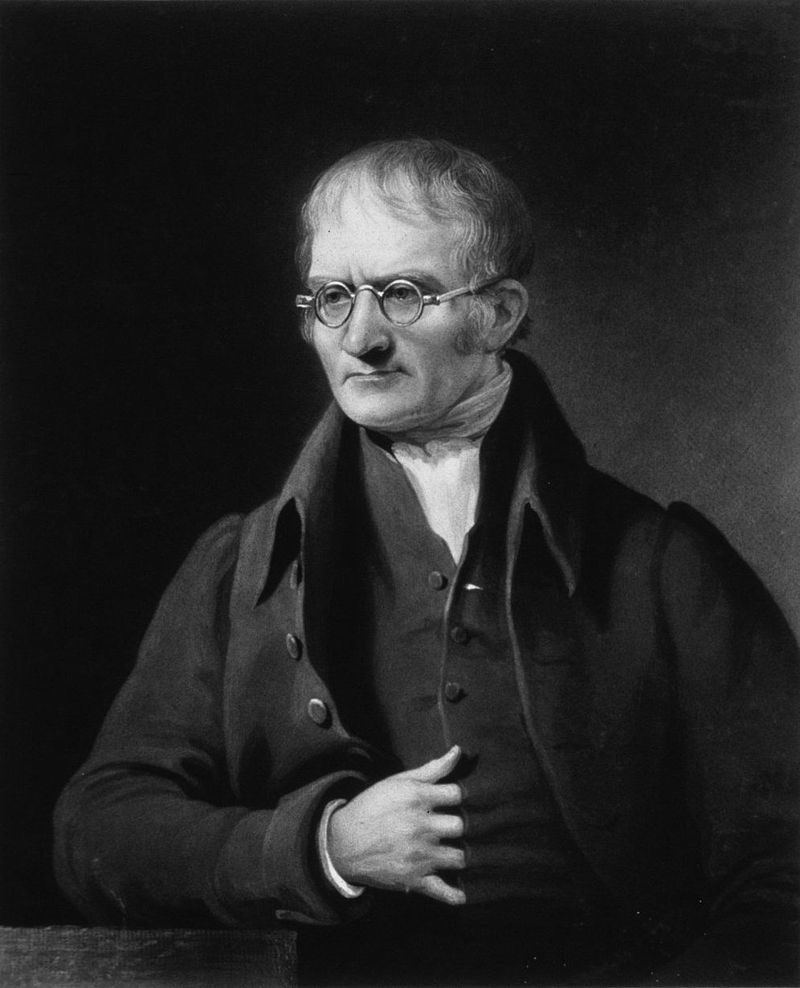 Découverte : Théorie atomique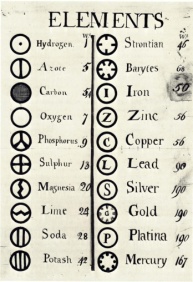 Nationalité : Britannique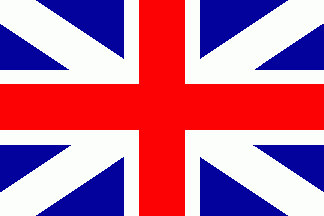 Période de temps : 1766 - 1844